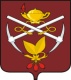 ДУМА ГОРОДСКОГО ОКРУГА «ГОРОД КИЗЕЛ»ПЕРВОГО СОЗЫВАРЕШЕНИЕ29.05.2020											№ 193Об утверждении Положения об оказании поддержки благотворительной деятельности и добровольчеству (волонтерству) на территории городскогоокруга «Город Кизел»В соответствии с Федеральным законом от 11 августа 1995 года № 135-ФЗ «О благотворительной деятельности и добровольчестве (волонтерстве)», Федеральным законом от 6 октября 2003 года № 131-ФЗ «Об общих принципах организации местного самоуправления в Российской Федерации», руководствуясь статьей  35 Устава городского округа «Город Кизел» Пермского края, в целях создания условий для развития благотворительной деятельности и добровольчества (волонтерства) на территории городского округа «Город Кизел», Дума городского округа «Город КизелРЕШИЛА:1. Утвердить Положение об оказании поддержки благотворительной деятельности и добровольчеству (волонтерству) на территории городского округа «Город Кизел».2. Настоящее решение вступает в силу со дня его официального обнародования.3. Настоящее решение обнародовать в МБУ «Кизеловская библиотека», разместить на официальном сайте города Кизела в информационно-телекоммуникационной сети «Интернет».ПОЛОЖЕНИЕоб оказании поддержки благотворительной деятельности и добровольчеству (волонтерству) на территории городского округа «Город Кизел»Глава I. Общие положения1. Настоящее Положение регулирует отношения, возникающие в связи с оказанием органами местного самоуправления городского округа «Город Кизел» мер муниципальной поддержки благотворительной деятельности и добровольчеству (волонтерству) на территории городского округа «Город Кизел».2. Муниципальная поддержка благотворительной деятельности и добровольчества (волонтерства) на территории городского округа «Город Кизел»  (далее – муниципальная поддержка) осуществляется на основе следующих принципов:1) соблюдения и равенства прав на осуществление благотворительной и добровольческой (волонтерской) деятельности, свободу выбора целей и форм ее осуществления;2) признания социальной значимости благотворительной деятельности и добровольчества (волонтерства);3) взаимодействия органов местного самоуправления городского округа «Город Кизел» и участников благотворительной и добровольческой (волонтерской) деятельности;4) учета мнения участников благотворительной и добровольческой (волонтерской) деятельности  при осуществлении органами местного самоуправления городского округа «Город Кизел» полномочий в сфере муниципальной  поддержки;5) гласности и открытости информации о муниципальной поддержке;6) недопустимости замены исполнения органами местного самоуправления городского округа «Город Кизел» своих обязательных функций деятельностью благотворителей и добровольцев;7) широкого распространения информации о благотворительной деятельности и добровольчестве (волонтерстве);8) адресной направленности благотворительной деятельности и добровольчества (волонтерства), включая социальную поддержку малообеспеченных категорий граждан.Глава II. Направления и формы муниципальной поддержки. Меры поощрения в сфере благотворительной деятельности и добровольчества (волонтерства)3. Органы местного самоуправления городского округа «Город Кизел» осуществляют муниципальную поддержку по следующим направлениям:1) развитие и популяризация благотворительной деятельности и добровольчества (волонтерства), повышение доверия граждан к благотворительной деятельности и добровольчеству (волонтерству);2) создание условий адресности благотворительной деятельности и добровольчества (волонтерства);3) содействие развитию форм благотворительной деятельности и добровольчества (волонтерства);4) формирование инфраструктуры муниципальной поддержки благотворительной деятельности и добровольчества (волонтерства);5) развитие сотрудничества органов местного самоуправления городского округа «Город Кизел» и лиц, осуществляющих благотворительную и добровольческую (волонтерскую) деятельность, при формировании и реализации муниципальной политики городского округа «Город Кизел» в сфере решения социальных проблем и развития институтов гражданского общества.4. Обеспечение реализации основных направлений муниципальной поддержки осуществляется органами местного самоуправления городского округа «Город Кизел» в соответствии с их компетенцией, установленной уставом и муниципальными правовыми актами городского округа «Город Кизел».5. Органы местного самоуправления городского округа «Город Кизел» оказывают муниципальную поддержку в следующих формах:1) правовая, информационная, консультационная, методическая помощь участникам благотворительной и добровольческой (волонтерской) деятельности;2) помощь в организации и проведении мероприятий, направленных на поддержку и развитие благотворительной деятельности и добровольчества (волонтерства);3) предоставление лицам, осуществляющим благотворительную и добровольческую (волонтерскую) деятельность на территории городского округа «Город Кизел», в безвозмездное пользование и (или) в аренду на льготных условиях имущества, находящегося в муниципальной собственности городского округа «Город Кизел», в соответствии с законодательством Российской Федерации;4) содействие в распространении информации о благотворительной деятельности и добровольчестве (волонтерстве), формировании позитивного общественного мнения о благотворительной деятельности и добровольчестве (волонтерстве), в том числе посредством размещения соответствующей информации на официальном сайте городского округа «Город Кизел»  в информационно-телекоммуникационной сети «Интернет»;5) иные формы, не противоречащие законодательству Российской Федерации.6. В целях поощрения   лиц, осуществляющих благотворительную и добровольческую (волонтерскую) деятельность органы местного самоуправления городского округа «Город Кизел» применяют следующие меры поощрения:1) присвоение почетных званий городского округа «Город Кизел»;2) награждение Почетной грамотой городского округа «Город Кизел», Почетной грамотой Главы городского округа «Город Кизел»), Почетной грамотой Думы городского округа «Город Кизел»;3) награждение благодарностью Главы городского округа «Город Кизел», благодарностью Думы городского округа «Город Кизел»;4) награждение благодарственным письмом Главы городского округа «Город Кизел», благодарственным письмом Думы городского округа «Город Кизел»;5) иные меры поощрения, предусмотренные законодательством Российской Федерации.Глава III. Совет по поддержке благотворительной деятельности и добровольчества (волонтерства)  7. В целях поддержки и развития благотворительной деятельности и добровольчества (волонтерства) на территории городского округа «Город Кизел», осуществления взаимодействия между органами местного самоуправления городского округа «Город Кизел» и участниками благотворительной и добровольческой (волонтерской) деятельности создается Совет по поддержке благотворительной деятельности и добровольчества (волонтерства) на территории городского округа «Город Кизел» (далее – Совет).8.  Состав Совета и положение о нем утверждаются правовыми актами администрации городского округа «Город Кизел».И.о. главы города Кизела – главы администрации города КизелаС.Е.ГинтерПредседатель Думыгородского округа «Город Кизел»Р.Р.ГилязетдиновУтвержденОРешением Думы городского округа «Город Кизел»от  29.05.2020 № 193